ONLINE APPENDIXEngaging Students, Faculty, and External Professionals with a Data-Centered Group Capstone ProjectAndre R. NeveuAngela M. SmithApril 2, 2023Fall 2021 Data and Indicators Project: TopicsInflation & PricesCPIPCE DeflatorPPIPersonal Income (real wage growth)Inflation Expectations (many measures)Cleveland Fed (10 year)St. Louis Fed (5 year forward)St. Louis Fed 10-year BreakevenNY Fed - Survey of inflation expectationsOutput, Production, & GrowthGDP & ComponentsRetail salesISM Manufacturing & Non-ManufacturingDurable GoodsPerformance with respect to ForecastsImports/Exports and Trade BalanceJobs and UnemploymentEmployment SituationJobs GrowthJOLTSInitial Jobless ClaimsADP National Employment ReportLabor Force ParticipationEmployment to Population RatioTrade & Fiscal PolicyImportsExportsTrade BalanceExchange RatesDebt and DeficitTax RevenueBusiness Sentiment and Commodity MarketsNFIB Business Optimism IndexTexas Manufacturing Output Survey (Dallas Fed)Texas Service Sector Outlook Survey (Dallas Fed)Fifth District Survey of Manufacturing Activity (Richmond Fed)Business InventoriesWholesale InventoriesBusiness Leaders SurveyMonetary Policy & Equity MarketsInterest RatesBond Markets (Yield Curve/TED Spread)FOMC minutes/speeches/dot plotFed Funds Futures MarketsStock indicesMBA 30-Year Mortgage RateHousehold debtConsumersCredit Card BalancesConsumer ConfidenceHousehold SentimentPersonal IncomeConsumer SpendingSurvey of Consumer ExpectationsUniversity of Michigan Consumer SurveyHousingBuilding PermitsCase-ShillerHousing StartsPending Home SalesNAR Existing Home SalesNew Residential SalesCoreLogic Home Price IndexEnergyEIA Oil & Gas StocksAPI Crude OilDallas Fed Energy SurveyBaker Hughes Rig CountElectric Power Monthly - Average Prices of ElectricityWeekly Retail Gasoline and Diesel PricesU.S. Natural Gas Net Imports & ExportsRenewable Energy - Production and Consumption by Source (EIA)TransportationVehicle Miles TraveledTotal Vehicle Sales (and components)CPI New Vehicles in US City AverageDomestic Auto Production and Domestic Auto InventoriesRetail Sales - Used Car DealersRail Freight CarloadsRevenue Passenger Miles – AirlineFall 2021 Data and Indicators Project: Sample Topic Interest Survey (Google Form)Choose one of the following topics for which you are most passionate about, and describe your basic understanding of the theory, empirical evidence, and policies that apply to that topic. I am looking for honest answers, and this only needs to be as long as you think necessary. It is OK if there is some overlap. This is not graded for content, just whether or not you did it (Topics: (1) inflation & prices (2) output, production & growth (3) jobs & unemployment (4) trade & fiscal policy (5) business sentiment & commodity markets (6) monetary policy & equity markets (7) consumers (8) construction/housing (9) transportation (10) energy)Long answer text response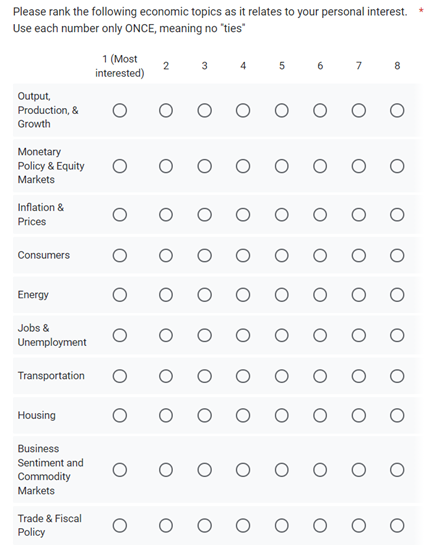 Fall 2021 Data and Indicators Project: Sample RubricA Suggested Rubric Used in the Fall 2021 Semester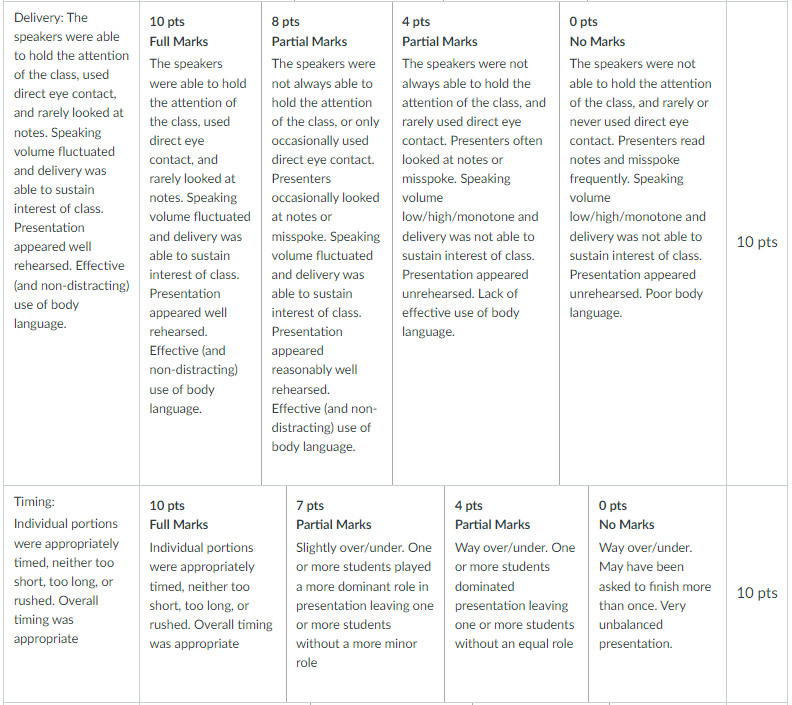 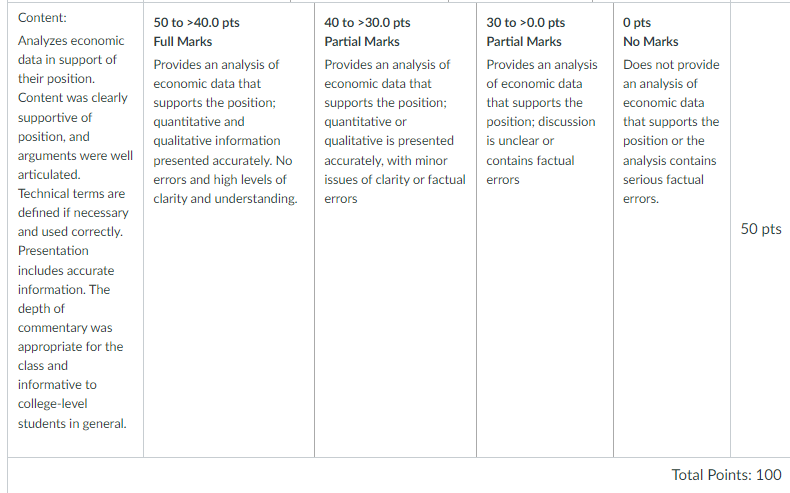 Spring 2022 Policy Brief Project: GuidelinesOverviewGroups of approximately 3 students will be assigned to investigate the effects of a US policy. The project will be focused on using relevant data and analysis to explore the effects of the policy. This can involve either (a) examining the effect of one or more aspect(s) of the current policy on behavior and/or outcomes or (b) investigating the effect of a proposed change in the policy.Through the course of this project, each group will be facilitated by a “Project Mentor,” who will provide feedback to groups and aid in refining topic choice, accessing relevant data, formulating data analysis plans, and forming a cohesive policy brief. The Project Mentors will be alumni on the Economics Executive Advisory Board. These individuals have experience outside of academia with valuable expertise across many economic topics as they apply to policy in the real world. Each group will meet twice on Zoom with a Project Mentor. While discussion with and incorporation of feedback from the Project Mentor is encouraged, the group is ultimately responsible for completing the work required to succeed in this project.Each group will prepare a (1) policy brief draft, a (2) final policy brief, and (3) a class presentation, as explained below in the Deliverables section. Each group member is expected to contribute to the group in a meaningful and substantial way. Peer-evaluations will be collected and will be incorporated into each student’s final project grade. All students will be responsible for actively participating in the class discussion following each presentation. In addition, content and results from class presentations may be relevant for the final exam.DeliverablesPolicy Brief Draft (10% of project grade): After an initial meeting with the Project Mentor, each group will prepare a typed draft of the policy brief. This initial draft will serve as an outline for the final paper. At a minimum, the draft should include background on the policy and motivation, the research question(s) the group intends to answer, any relevant economic intuition, a description of the data they have compiled, a detailed plan for data analysis, and a list of at least 5 questions for the Project Mentor. This policy brief draft will be due 2 days prior to the second scheduled meeting with the Project Mentor and will be shared with the Project Mentor. The page length of the draft will vary depending primarily on the number of tables and figures, but it is likely to be around 2-3 pages.Final Policy Brief (50% of project grade): Each group will submit a typed final draft of their policy brief focused on the effects of the chosen US policy. The brief should detail the background of the policy, features of the policy being studied and motivation, any relevant economic intuition, research question(s) explored, data and relevant data analysis, results, and conclusions. The specific structure of the brief may vary by group depending on the topics and policies being researched. Final policy briefs must be submitted within 1 week following the group’s presentation. Note that this allows for changes and/or additions based on feedback from the class presentation and the Project Mentor. Final policy briefs will be graded based on the organization, clarity, critical thought, and effective data analysis present in the paper. The page length of the final policy brief will vary depending primarily on the number of tables and figures, but it is likely to be around 3-5 pages.Policy Brief Presentation (40% of project grade): Each group will give an approximately 30-minute presentation to the class. The presentation should introduce the policy with appropriate background, present the research question(s) and relevant economic intuition, explain data and analysis techniques, and summarize results from the policy brief research. The presentation should end with thought-provoking questions to stimulate a class discussion on the topic. Project Mentors may attend class presentations subject to their availability.Timeline: There will be three separate waves of deadlines for these group presentations. Specific deadlines for each group will be assigned shortly after groups are formed in the first week of class. Two groups will submit policy briefs and give class presentations in February, two in March, and two in April. Specific group meeting times with Project Mentors will be scheduled on Zoom outside of class time. A master schedule of meeting times with Project Mentors, policy brief due dates, and class presentation dates will be kept updated on Canvas once groups are assigned.